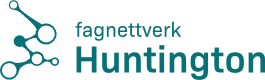 ReferatMøte i: Utviklingsgruppen Fysisk møte på GardermoenDato og tidspunkt: 24.11.22 kl. 08.30 – 15:00Ansvarlig for møteinnkalling og referent: LindaOrdstyrer: LailaFrafall meldes til ordstyrerSak 35- 22: Godkjenning av innkalling og referat fra forrige møteIngen innspill her.Sak 36-22: Hvordan går det på sentrene og i LHS?Knorrebakken: 2 pasienter. Casegjennomgang på ene pasienten – fått gode innspill her, men ser det kan blir krevende å innføre endringer i tiltak mtp. personalgruppen.En pasient som er svært stabil – en pasient hvor det alltid er en del ting som må jobbes med.Mange andre brukergrupper også med sine behov – mange ulike behov å dekke. Vi har vært en del rundt i kommuner i Troms og Nordland og undervist.Grefsenlia: Ny pasient til Grefsenlia 1. desember overført fra Olaviken og ny pasient på dagsenter. Totalt 12 langtidsplasser og 8 på dagsenter. Mange henvendelser- flere krevende saker – også pårørende som ringer og er fortvilet. Forsøke å veilede dem til å snakke med fastlege/krisepsykolog – fagpersoner som kan hjelpe dem i det de står i.Nettverkssamling 7. desember med Arvid Heiberg – palliasjon. Corona har kommet tilbake noe. Mange pasienter som er kommet langt i sykdommen – mye behov for pleie.Mange henvendelser fra Drammen kommune – flere tilfeller av HS og behov for veiledning og undervisning på sykehjem og i omsorgsboliger.LHS delekveld – Marianne og Fredericke deltok. Presteheia: Savner fagpersoner i personalgruppen og man føler seg veldig alene om faglige utfordringer, men ny sykepleier er nylig ansatt. Mange av pasientene som trenger mer hjelp. 10 pasienter totalt. En pasient som har vært på Vikersund med godt utbytte. Ingeborg kommer tilbake som koordinator i Fagnettverk Huntington i 20 % stilling. Dette er veldig gledelig Nichola og Catherine har filmet på Prestheia – filmer om sanseintegrasjon.En del henvendelser fra Telemark og Vestfold. Planlegger en fagdag.LHS: Ingen tilstede.Ranheim: Åpent møte 9. november i Trondheim med Lasse Pihlstrøm. Nye kontakter ble knyttet der. Laila har tatt kontakt med Astrid Arnesen for å få henne til å snakke om skam ved HS. Ønsker å starte opp med nettverk i Ålesund. Også fått kontakt med personer i Hustadvika.Ny bruker på Ranheim. 3 personale på 10 pasienter. Mange utfordringer i avdelingen. Vanskelig å komme i posisjon med miljøterapi – behov for medisinering/tvangsvedtak. Flere fagpersoner i personalgruppen, men mange nye som har startet.Olaviken:Vi har i dag 8 pasienter – 1 pasient overføres til Grefsenlia 1. desember. Vi har derfor fortsatt ledige plasser hos oss. Spre ordet. Linda og Nichola samt ledelsen på Foreningens seminar i Bergen. Fagdag i Stavanger med mange oppmøtte til tross for høstferie – planlagt ny fagdag i februar. Veiledning på Karmøy og forespørsler fra Øygarden og Bergen kommune – overføres til nyåret. Oppfølging av kommune i Sogn. En del forespørsler fra ulike kommuner på telefon/mail.Sak 37-22: Handlingsplan og årshjulVi går gjennom felles handlingsplan og årshjul og kommentarer fra ledergruppen på disse dokumentene.Sak 38-22: WebNettsiden er oppdatert.Sak 39-22: E-læringMøtes i Harstad 6. og 7. desember.Sak 40- 22: Huntingtonskolen -  ferdigstilling av HuntingtonskolenVi går gjennom Huntingtonskolen i fellesskap og fortsetter med denne i videomøte 20. desember for å forsøke å ferdigstille.Sak 41- 22: Evt. Ordstyrer for neste møte: HanneReferent for neste møte: FrederickeTakk for hyggelig møte alle sammen InnkaltRepresentererMøttMeldt forfallIkke møttLivar HøllandLHSxLise Hall JohnsenKnorrebakkenxHanne Karin BorgersenKnorrebakkenxOddveig HaugKnorrebakkenxFredericke KværnerGrefsenliaxMarianne GjengedalGrefsenliaxNichola Jane VindenesOlavikenxLinda Røyseth LohneOlavikenxCatherine DominguezPresteheiaxLaila Andreassen Ranheimx